30.03.2021r.Wielkanocne tradycje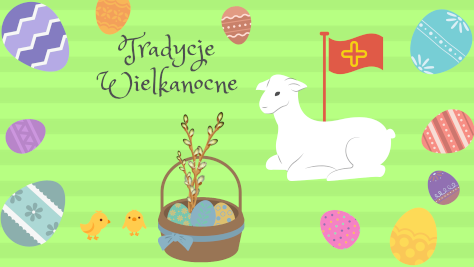 Jak przygotowujemy się do świąt Wielkanocnych?Przedświąteczne porządki 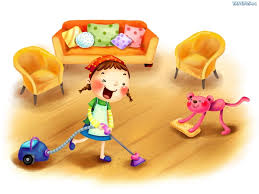 Wysyłanie kartek świątecznych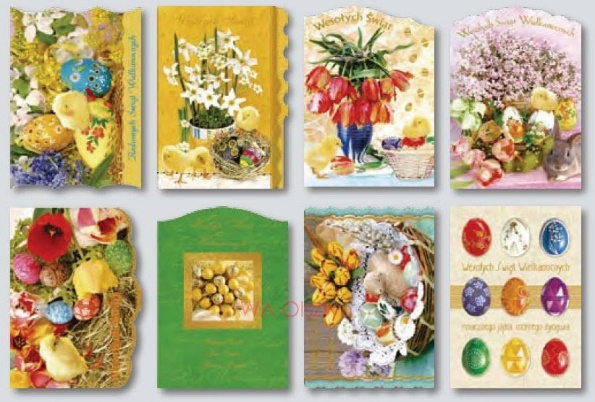 Malowanie pisanek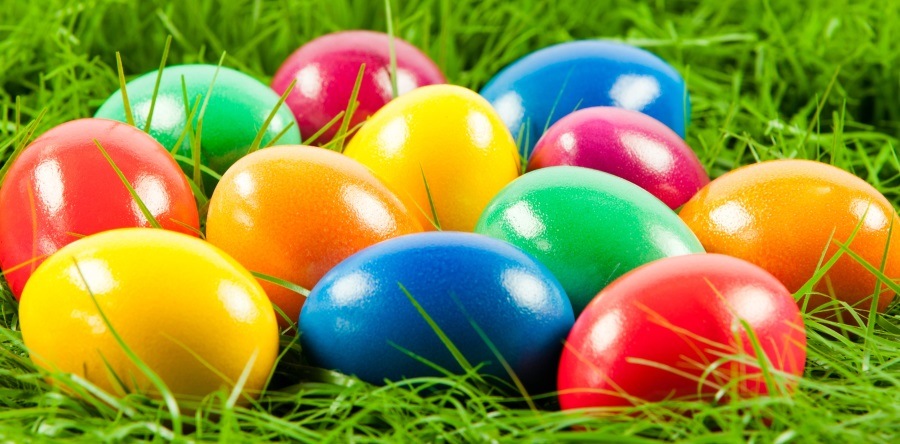 To już tradycja, że w związku z Wielkanocą malujemy pisanki – czyli ugotowane jajka lub wydmuszki.  Możemy to robić– farbami, mazakami, włóczką, sznurkiem. 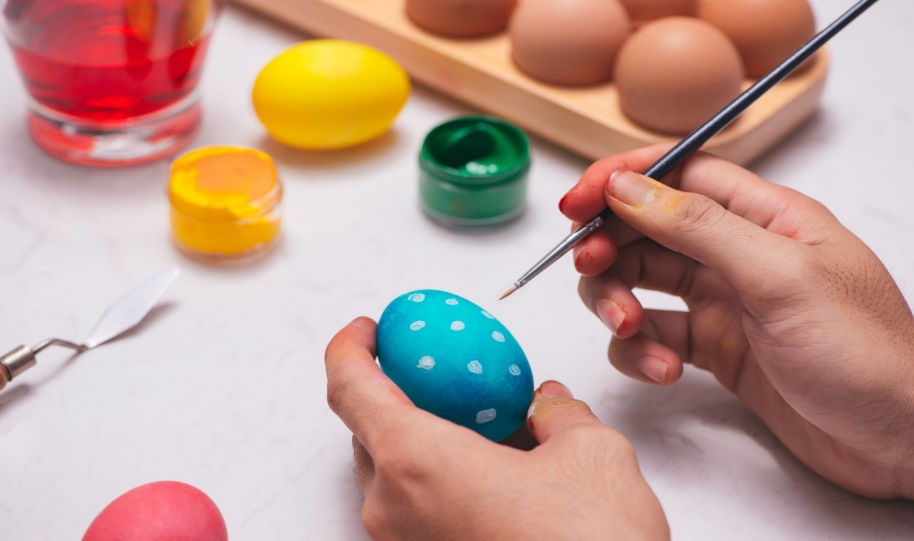 Tradycyjna metoda robienia kraszanek polegała na wydrapywaniu wzorów ostrym przedmiotem w skorupce jajka. 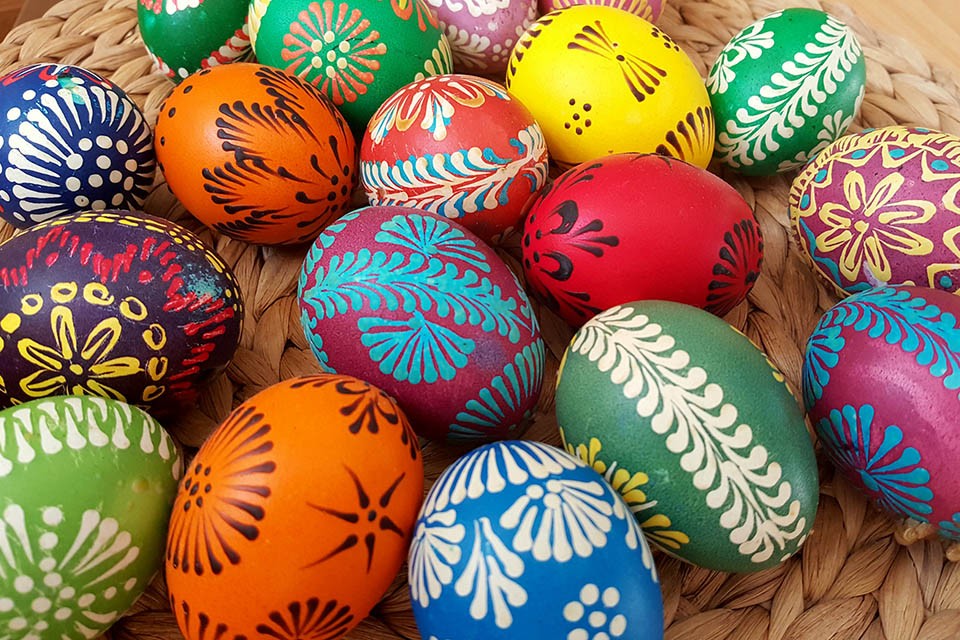 Święcenie palm wielkanocnych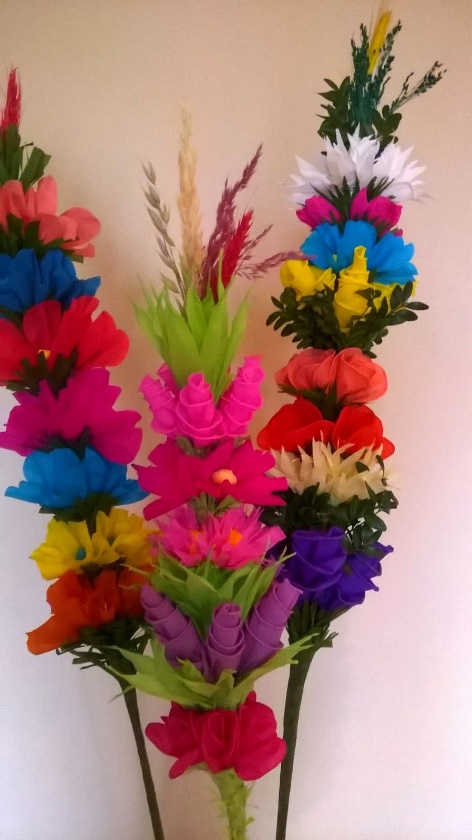 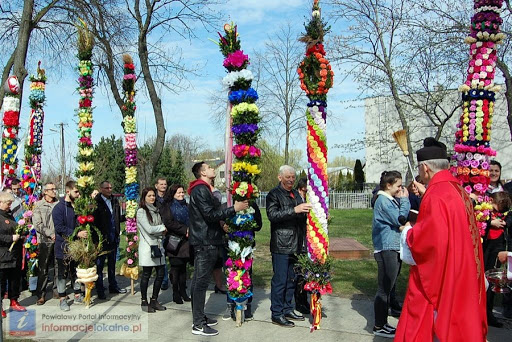 · Jakie znasz tradycje świąt Wielkanocnych? święcenie koszyka, 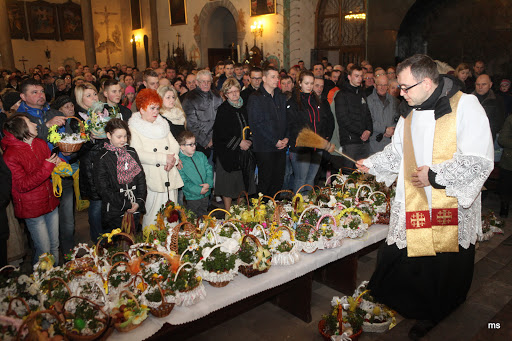  biały obrus, 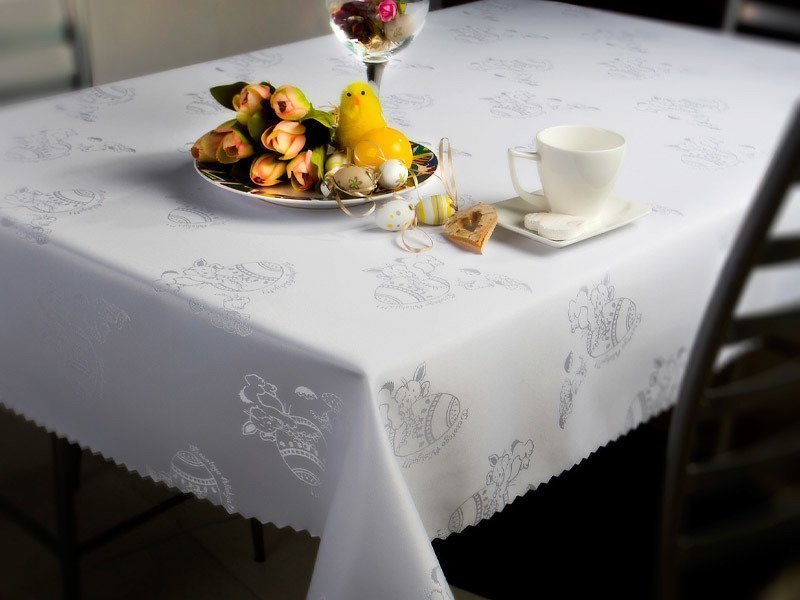 wielkanocne śniadanie, 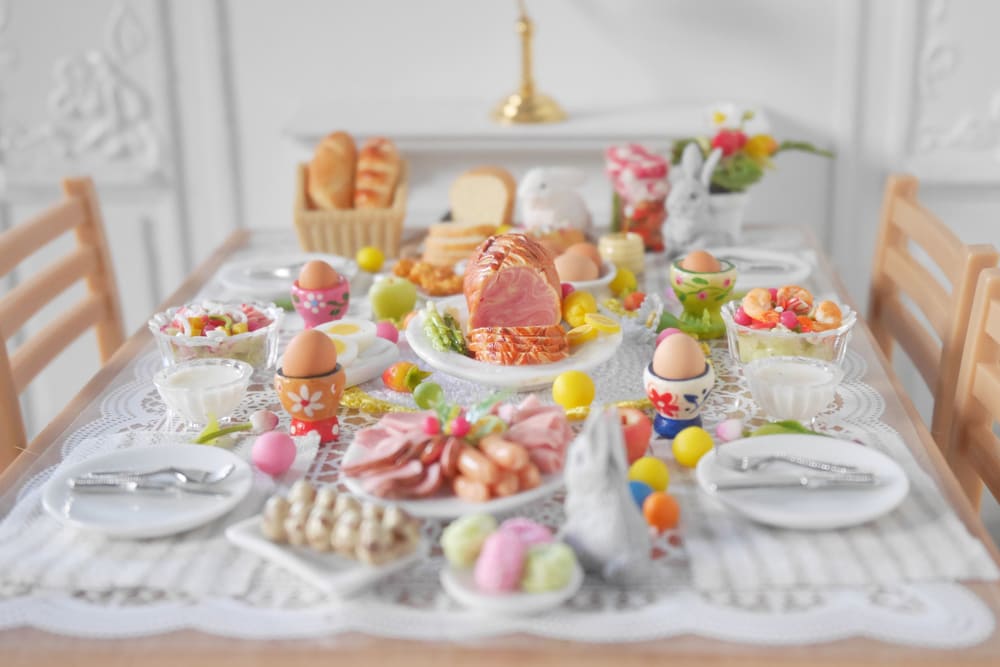 śmigus-dyngus.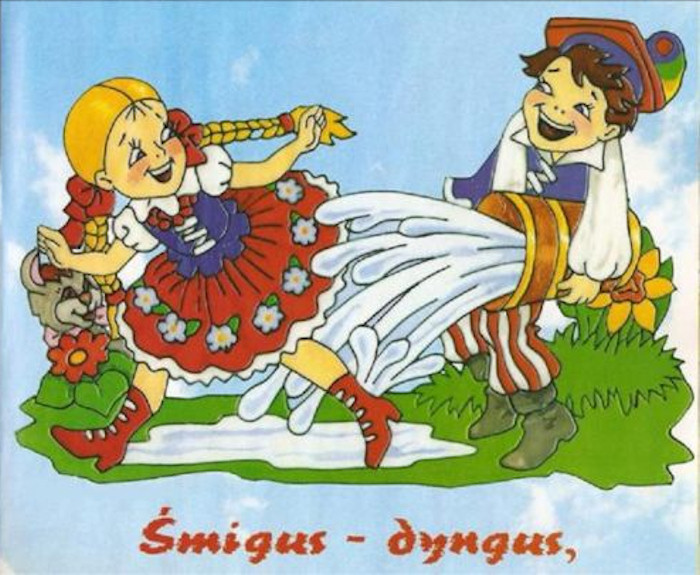 · Baranek - zwycięstwo Chrystusa, który jak ofiarny baranek oddał swoje życie za ludzi, by następnie zmartwychwstać i odnieść zwycięstwo nad grzechem, złem i śmiercią.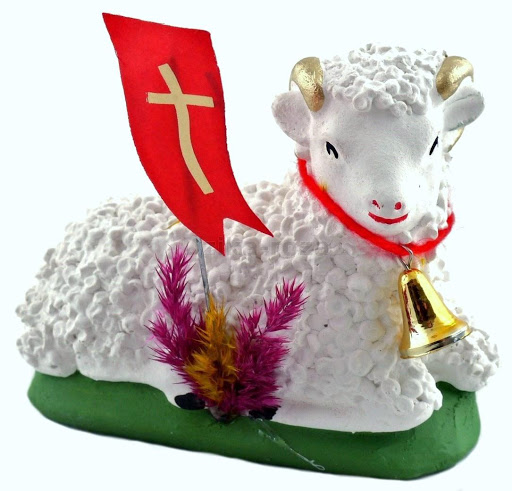 
· Jajka – symbol życia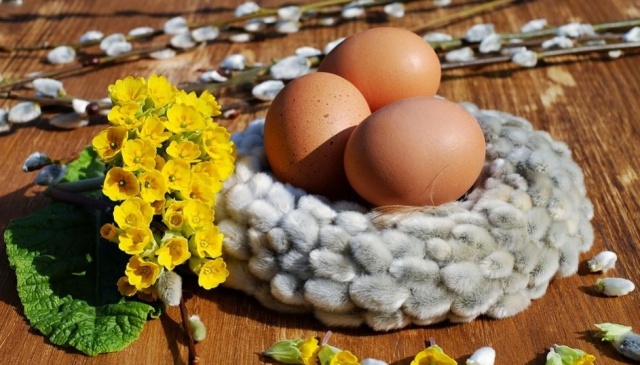 
· Szynka, kiełbasa – symbol zdrowia,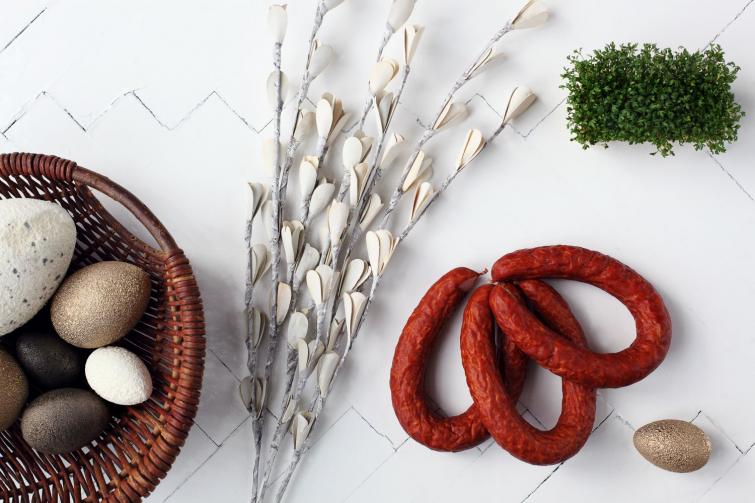 
· Chleb – symbol dobrobytu i szczęścia, symbol Ciała Chrystusa.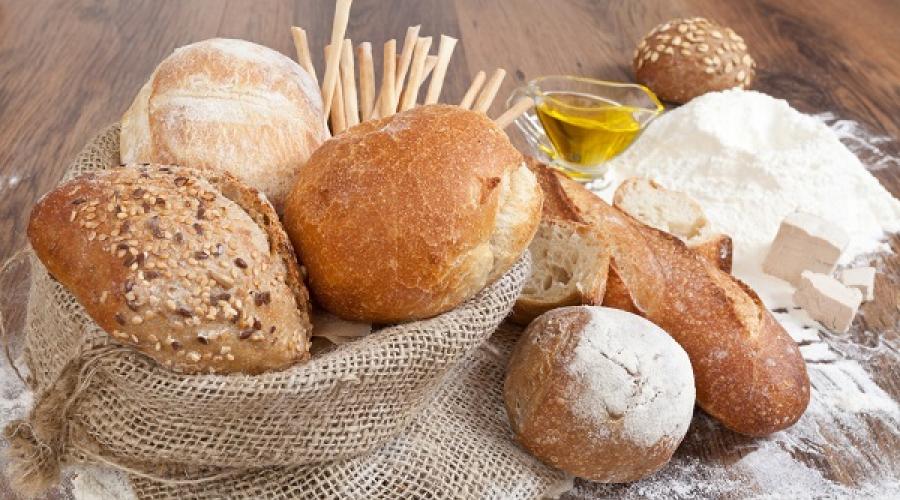 · Sól – odstraszenie od zła,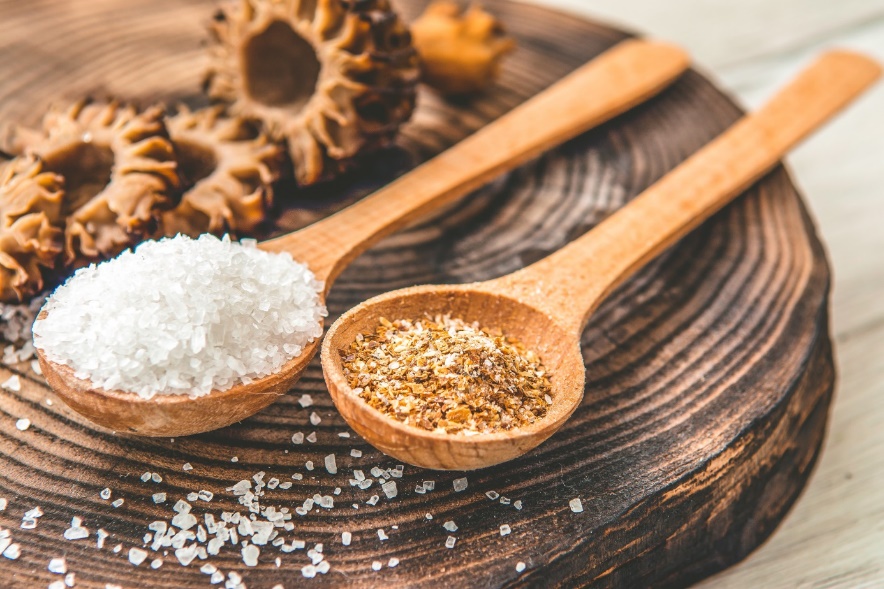 · Słodycze.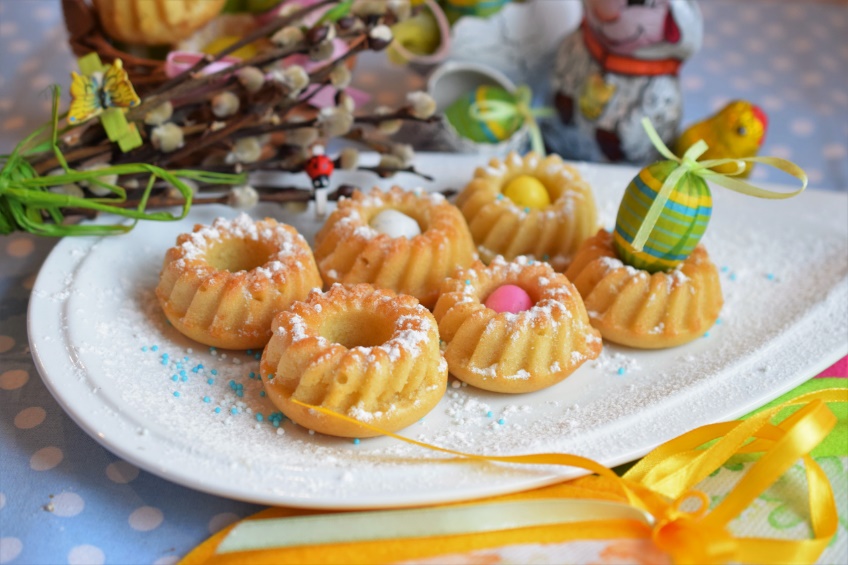 ZAGADKI WIELKANOCNE:
· Wysyłamy je tym, z którymi nie możemy być w święta, a których darzymy szczególną miłością i sympatią, życząc zdrowych, pogodnych świąt.(kartki świąteczne)
· Świecimy je na tydzień przed Wielkanocą. Są barwne, kolorowe zrobione z gałązek wierzby, bazi lub sztucznych kwiatów.(palma wielkanocna)
· Przeważnie jest biały i na stole leży. Kładą na nim sztućce, stawiają talerze (obrus)
· Jak się nazywa jajko malowane co na Wielkanoc się przydaje. (pisanka)
· Żółciutkie kuleczki za kurką się toczą. Kryją się pod skrzydła, gdy wroga zobaczą (kurczątka)
· Upleciony ze słomy, wikliny chętnie nosi owoce, jarzyny. Grzyby też z lasu przyniesie oraz pisanki i baranka poniesie czasem. (koszyk)
· Ma długie uszy futerko puszyste. Ze smakiem chrupie marchewkę i sałaty listek. (zając)